Добрый деньдля начала необходимо подготовить файл EXEL, который должен содержать все столбцы как в примере !!!1 СТОЛБЕЦ - номер товара2 СТОЛБЕЦ - код документа (378 решение) 3 CТОЛБЕЦ - наименование документа НЕ ЗАПОЛНЯТЬ (заполняется автоматически системой)4 CТОЛБЕЦ- номер документа или сведения 5 CТОЛБЕЦ- дата документа  (DD/MM/YYYY) текстовый формат6 CТОЛБЕЦ- дата начала срока действия (в случае если срок действия ограничен)  (DD/MM/YYYY) текстовый формат 7 CТОЛБЕЦ- дата окончания срока действия (в случае если срок действия ограничен)  (DD/MM/YYYY) текстовый формат8 CТОЛБЕЦ- дата предоставления недостающих документов  (DD/MM/YYYY) текстовый формат9 CТОЛБЕЦ- признак продолжительности действия заявленной таможенной процедуры (цифра "1",  или цифра "2")10 CТОЛБЕЦ- Заявляемый срок временного ввоза/вывоза./Срок хранения товаров/Запрашиваемый срок переработки   (DD/MM/YYYY) текстовый формат11 CТОЛБЕЦ - Код вида платежа в соответствии с классификатором видов налогов, сборов и иных платежей, взимание которых возложено на таможенные органы при наличии льгот или особенностей по уплате таможенных платежей12 CТОЛБЕЦ- При декларировании ввозимых (ввезенных) на таможенную территорию продуктов переработки товаров, помещенных под таможенную процедуру переработки вне таможенной территории в случае "Опережающая поставка" проставляется 11, в иных случаях не заполняется13 CТОЛБЕЦ- Код страны в соответствии с классификатором стран мира, в которой выдан сертификат (ХХ)14 CТОЛБЕЦ- Код вида специальных упрощений (A или B или C или D)15 CТОЛБЕЦ- Стоимость операций по переработке товаров при помещении под таможенную процедуру выпуска для внутреннего потребления продуктов переработки товаров, помещенных под таможенную процедуру переработки вне таможенной территории, а так же таможенная стоимость принята я ТО по результатам доп. проверки16 CТОЛБЕЦ- Признак представления документа: 0 - документ не представлен при подаче ДТ; 1 - документ представлен при подаче ДТ; 2 - документ не представлен в соответствии с частью 2 п.4 ст. 183 ТК ТС; 3 - документ представлен (будет представлен) после выпуска товаров17 CТОЛБЕЦ- Номер приложения/ перечня к лицензии18 CТОЛБЕЦ- Порядковый номер декларируемого товара по приложению/перечню к лицензии19 CТОЛБЕЦ- Регистрационный номер таможенного документа, с которым он был первоначально представлен.ЕСЛИ У ВАС данных для заполнения,  ТО ЭТОТ СТОЛБЕЦ ОСТАВИТЬ ПУСТЫМ. ПУСТЫЕ СТОЛБЦЫ НЕ УДАЛЯТЬ!!!Пример загрузки данных в гр 44.Формируем декларациюОткрываем вкладку гр.44Нажимаем кнопку загрузки (см.рисунок)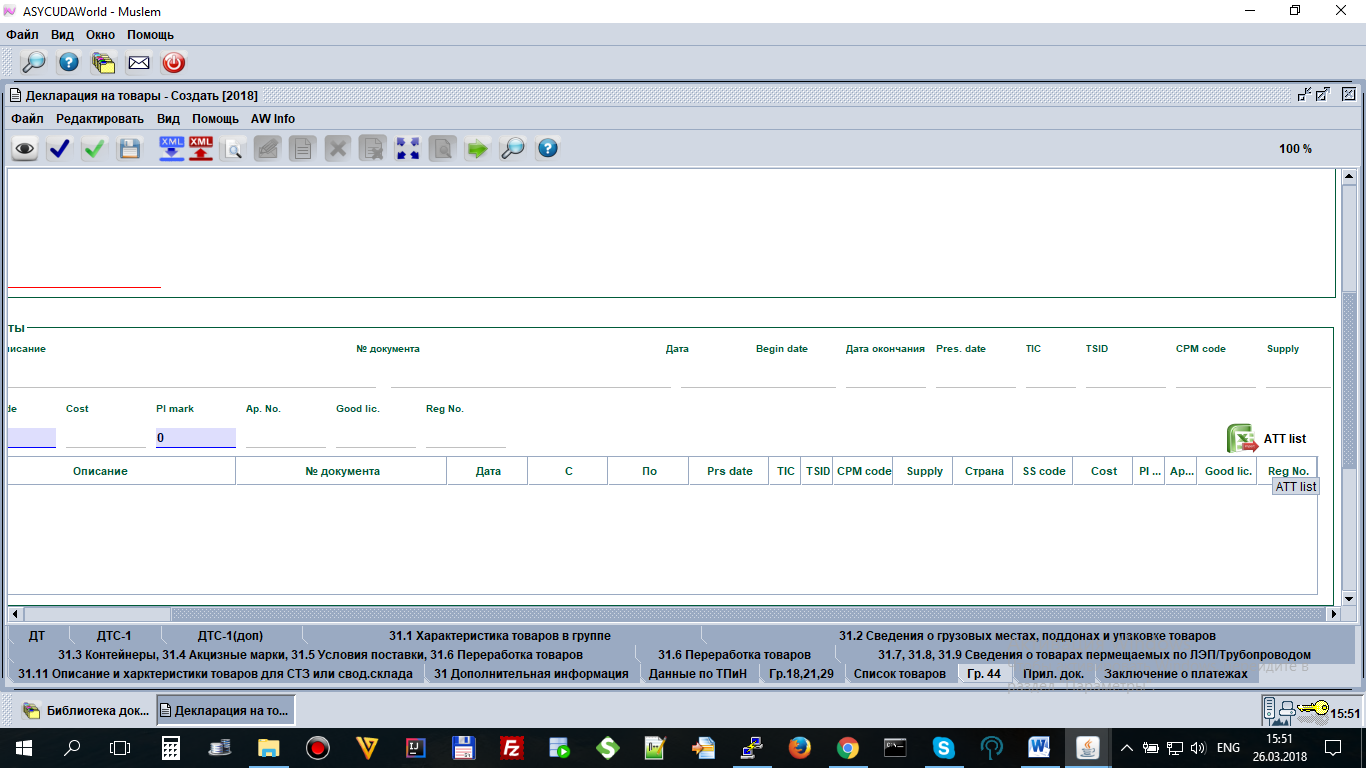 Указываем путь где хранится подготовленный файл 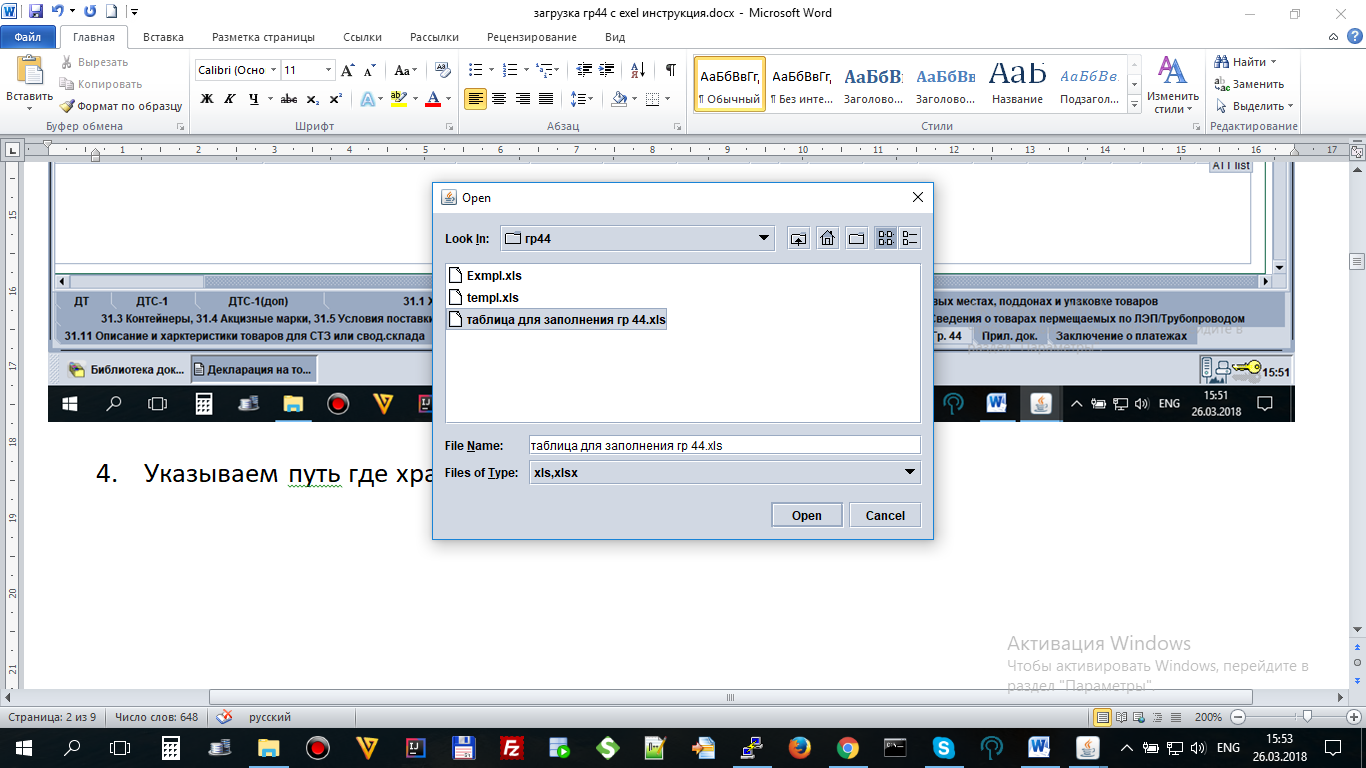 Указываем номер строки с которой необходимо начать загрузку. В случае если вы используете название столбцов то загрузку необходимо начинать с 1 строки. Для этого а поле Start from необходимо выбрать 1 и нажать синюю галочку для подтверждения.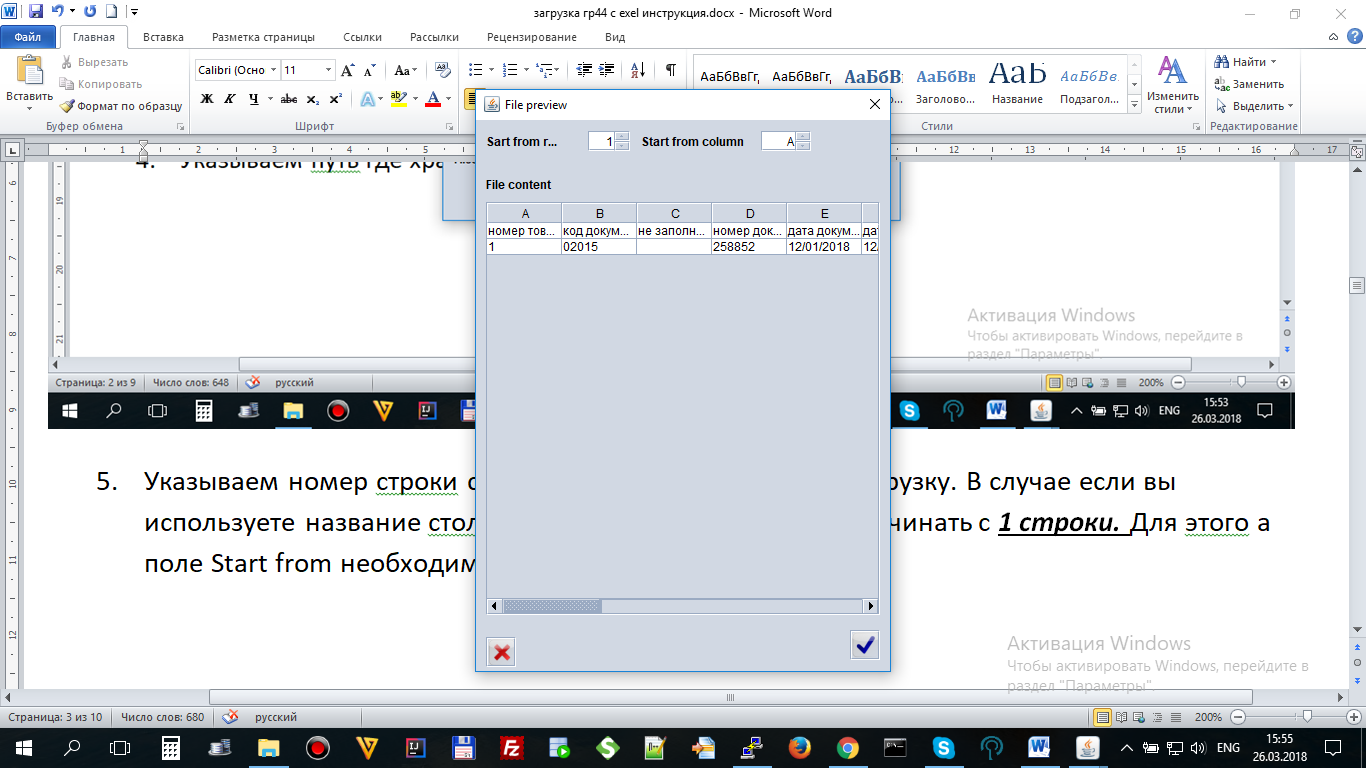 В результате  у вас должна загрузится строка с данными 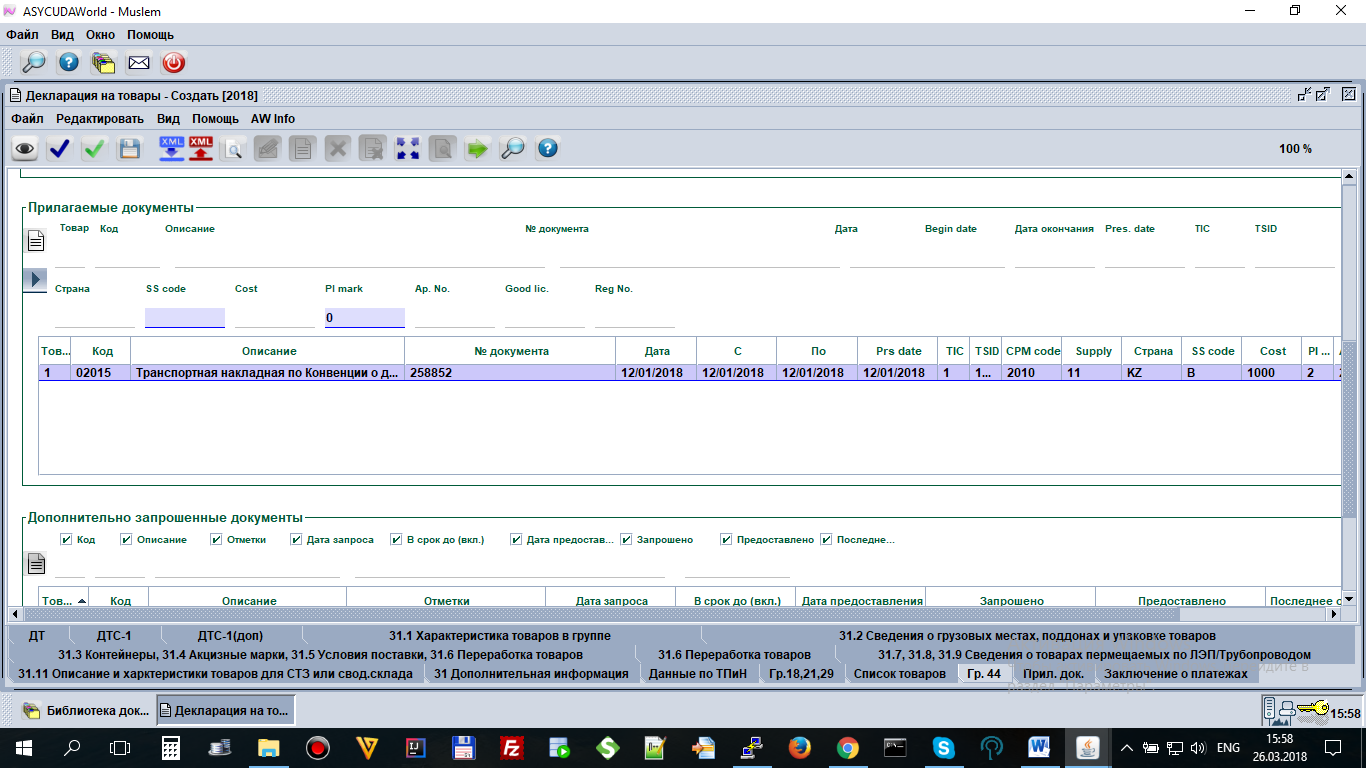 Для редактирования данных в этой строке вам необходимо выделить нужную строку, нажать п.к.м и выбрать Изменить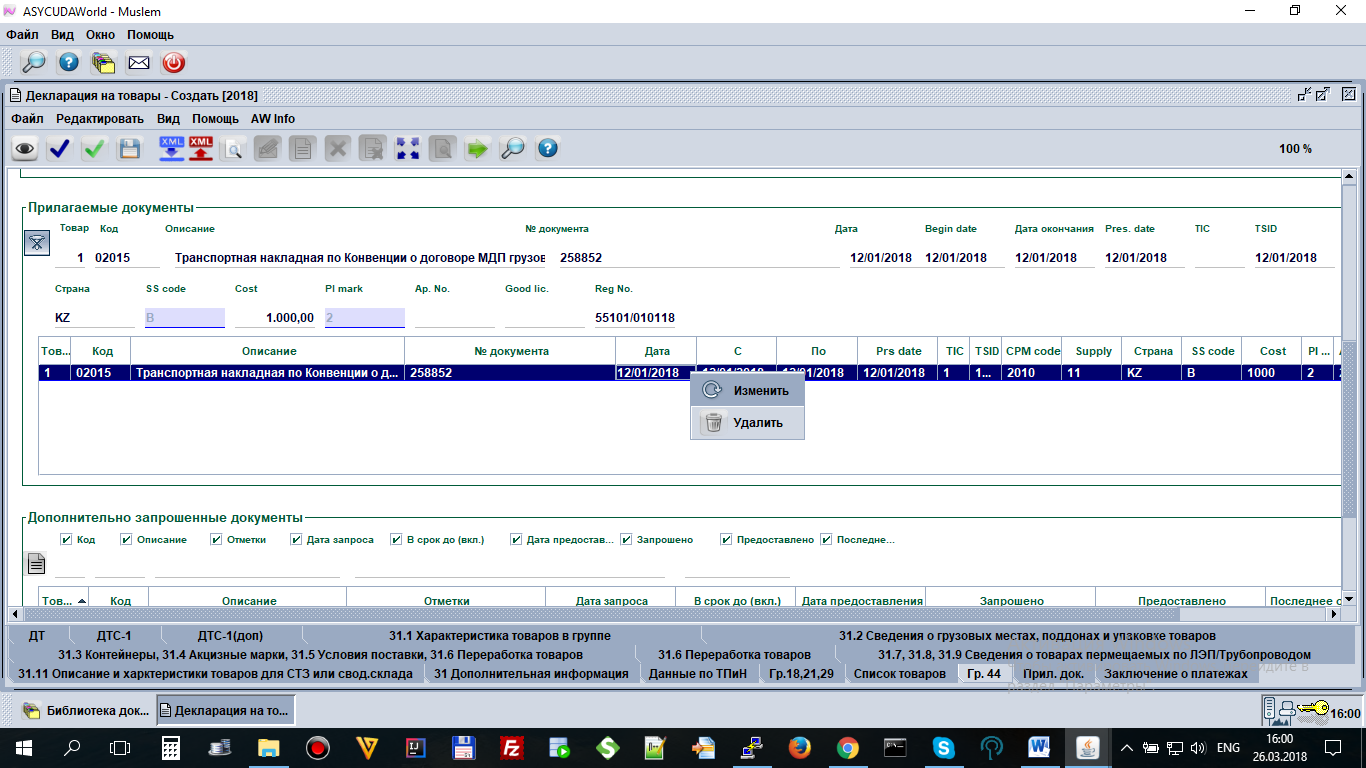 После внесения изменений необходимо подтвердить изменения 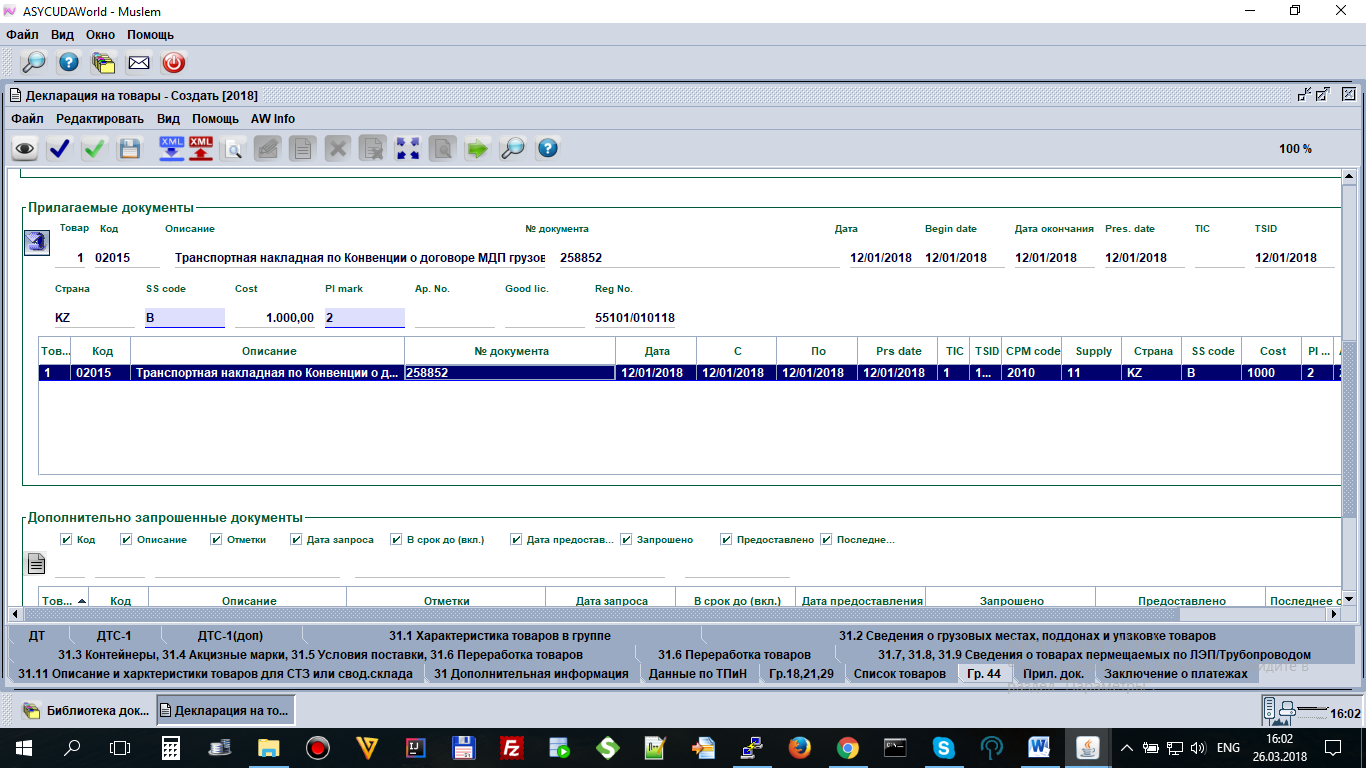 